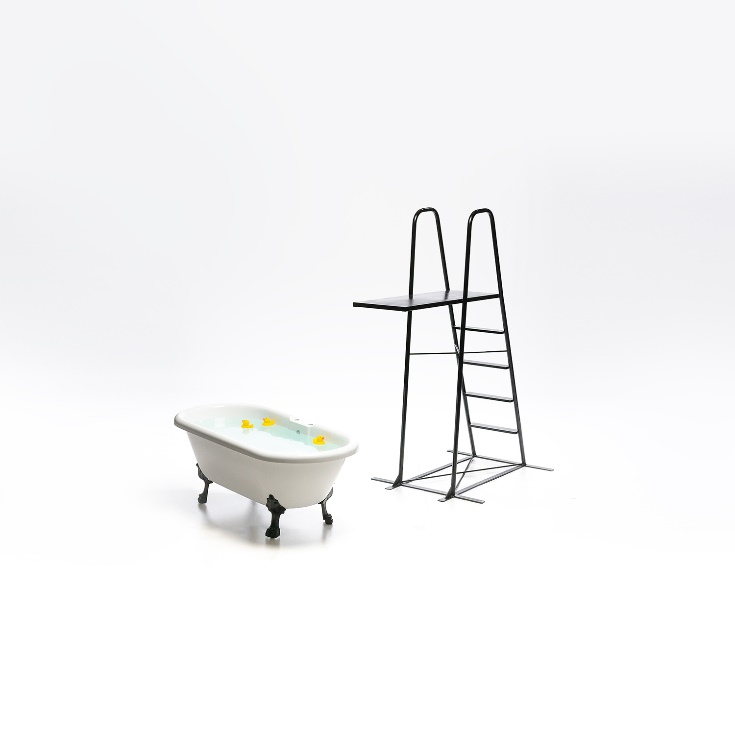 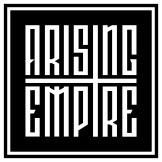 Resolve»Seasick Sailor«OUT: April 16thThe best things in life come to those who work. Dipping your toes before jumping in at the deep end is something that will reward you in more ways than you realise. Those extra hours spent wondering, “what if?” will all be worth it when you figure out the best way to make it a reality rather than pushing too soon and being left to wonder, “what if we had done this differently?”Resolve are a band that have been savouring every second of their journey so far and biding their time - observing, learning, building - and making sure that every single aspect of how they’ve wanted the band to function was fully realised before delivering it to the world. But now is their time to show you what they have been working on, and it is quite the spectacle. Starting their journey back in 2016 after their previous projects parted ways and their intentions set on this being their forever band, vocalist Anthony Diliberto, bassist Robin Mariat and drummer Nathan Mariat have spent the last half a decade tinkering with the formula that feels the most suited to them. Making their first mark in 2017 with debut EP »Reverie« before following with standalone single ‘Carmela’ in 2018, it wasn’t until 2019 that they felt truly at home in their sound.That was in the form of ‘Pendulum’, a collection of three songs that not only represented the beautifully bludgeoning and densely expansive sound that was resting in the back of their heads but that also found them appearing on Spotify’s New Core, New Metal Tracks and Kickass Metal playlists.“It was with those three tracks that we really started to find what our sound was and how it was resonating with people,” Nathan explains. “We had been working so hard on everything already, but it was us simply figuring everything out. It just felt more natural than making a big jump.”“At that time, it was about getting a community together,” Anthony nods. “And because of our music suddenly getting to more people than had before, it all became much more serious.”Though as the pressure to succeed increased, the band stayed cool and calm. The hard work had already been done, and the tools were in place to create something that truly represented who they were. Line Up: Line-up:Resolve online:Anthony Diliberto | VocalsRobin Mariat| BassNathan Mariat | Drumshttps://www.instagram.com/resolveofficialhttps://www.facebook.com/ resolveofficial https://twitter.com/resolveoff